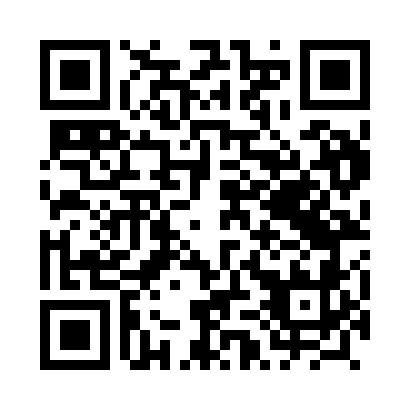 Prayer times for Jaksonek, PolandWed 1 May 2024 - Fri 31 May 2024High Latitude Method: Angle Based RulePrayer Calculation Method: Muslim World LeagueAsar Calculation Method: HanafiPrayer times provided by https://www.salahtimes.comDateDayFajrSunriseDhuhrAsrMaghribIsha1Wed2:435:1212:375:448:0310:212Thu2:405:1012:375:458:0510:243Fri2:365:0812:375:468:0710:274Sat2:335:0612:375:478:0810:305Sun2:295:0512:375:488:1010:346Mon2:255:0312:375:498:1210:377Tue2:235:0112:375:508:1310:408Wed2:224:5912:375:518:1510:439Thu2:214:5812:375:528:1610:4410Fri2:214:5612:375:538:1810:4511Sat2:204:5512:375:548:1910:4512Sun2:194:5312:375:558:2110:4613Mon2:194:5112:375:568:2210:4714Tue2:184:5012:375:568:2410:4715Wed2:174:4812:375:578:2510:4816Thu2:174:4712:375:588:2710:4917Fri2:164:4612:375:598:2810:4918Sat2:164:4412:376:008:3010:5019Sun2:154:4312:376:018:3110:5020Mon2:154:4212:376:028:3310:5121Tue2:144:4012:376:028:3410:5222Wed2:144:3912:376:038:3510:5223Thu2:144:3812:376:048:3710:5324Fri2:134:3712:376:058:3810:5425Sat2:134:3612:376:068:3910:5426Sun2:124:3512:376:068:4010:5527Mon2:124:3412:376:078:4210:5528Tue2:124:3312:386:088:4310:5629Wed2:114:3212:386:088:4410:5730Thu2:114:3112:386:098:4510:5731Fri2:114:3012:386:108:4610:58